ČITAJ I ODGOVORI NA PITANJA                                             1.rBarbara ima psa Bobija.Svaki dan mu daje jesti.Bobi je uvijek vani.On jako laje.Bruno se boji  psa.Barbari  je to jako smiješno.Ona misli da je Bobi dobar.ODGOVORI NA PITANJA PUNOM REČENICOM.1.Tko ima psa Bobija?2.Tko je uvijek vani?3.Što Bobi radi?4.Tko se boji psa?5.Kome je to jako smiješno?6.Kakav je Bobi?PROČITAJ I NACRTAJ!     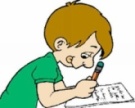 Djed Dinko je na moru. Ima malen i lijep brod. U moru su ribe i rakovi.